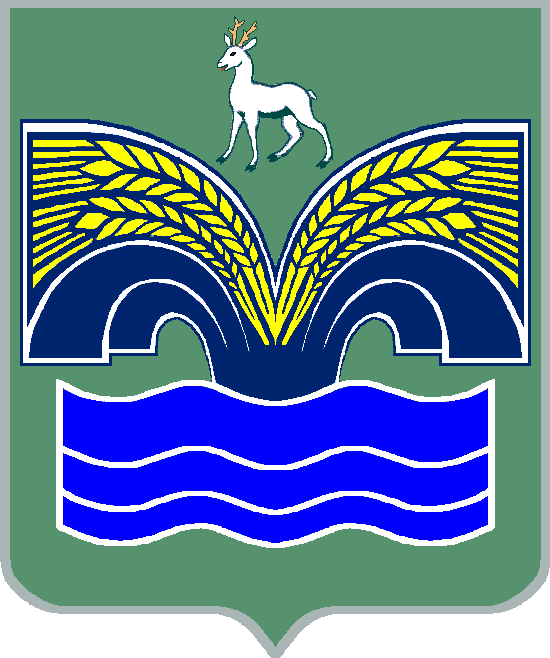 АДМИНИСТРАЦИЯСЕЛЬСКОГО ПОСЕЛЕНИЯ КРАСНЫЙ ЯРМУНИЦИПАЛЬНОГО РАЙОНА КРАСНОЯРСКИЙСАМАРСКОЙ ОБЛАСТИПОСТАНОВЛЕНИЕот 19 ноября 2018 года № 354О внесении изменений в Постановление Администрации сельского поселения Красный Яр муниципального района Красноярский Самарской области от 20.06.2018 № 201 «О подготовке документации по планировке территории в границах сельского поселения Красный Яр муниципального района Красноярский Самарской области для развития территории в целях обеспечения земельными участками многодетных семей»Руководствуясь статьей 28 Федерального закона от 06 октября 2003 года № 131-ФЗ «Об общих принципах организации местного самоуправления в Российской Федерации», Уставом сельского поселения Красный Яр муниципального района Красноярский Самарской области,  в соответствии со статьей 45 и 46 Градостроительного кодекса Российской Федерации Администрация сельского поселения Красный Яр муниципального района Красноярский Самарской области ПОСТАНОВЛЯЕТ:Внести следующие изменения в  Постановление Администрации сельского поселения Красный Яр муниципального района Красноярский Самарской области от 20.06.2018 № 201 «О подготовке документации по планировке территории в границах сельского поселения Красный Яр муниципального района Красноярский Самарской области для развития территории в целях обеспечения земельными участками многодетных семей» (далее – Постановление): В  пункте 1 Постановления слова «70 га» заменить словами: «107 га». В пункте 6 Постановления слова: «Красноярский вестник» заменить словами: «Планета Красный Яр». В разделе 3 задания на проведение инженерных изысканий в границах поселка Кириллинский сельского поселения Красный Яр  муниципального района Красноярский Самарской области для развития территории в целях обеспечения земельными участками многодетных семей (Приложение № 2 к Постановлению) слова «70 га» заменить словами: «107 га».2. В остальном текст Постановления читать без изменений.3. Опубликовать настоящее постановление в газете «Планета Красный Яр» и разместить в сети Интернет на официальном сайте: http://kryarposelenie.ru.4. Настоящее Постановление вступает в силу со дня его официального опубликования.Глава сельского поселения Красный Яр муниципального района Красноярский Самарской области                                                                       А.Г. БушовВедерников А.В.